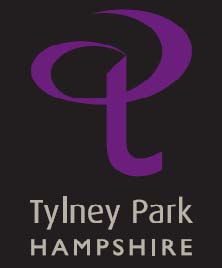 TYLNEY PARK GOLF CLUB
Ladies Coffee morning                                Tuesday 13th September 2022

TEAMS OF 3  STABLEFORD
BEST 2 SCORES PER HOLE TO COUNT
ENTRY FEE: £75.00 PER TEAM
INCLUDES COFFEE & DANISH ON ARRIVAL AND 18 HOLES OF GOLF!!!Closing Date: 29/8/2022ENTRY WILL BE ACCEPTED AS RECEIVED – TO A MAXIMUM OF 18 TEAMS (NO ENTRANCE FEE WILL BE REFUNDED ONCE ENTRY ACCEPTED UNLESS A SUBSTITUTE IS FOUND) ……………………………………………………………………………………………………………………………………………… Player 1 ………………………………… Hc’p ….  CDH …………..……………………………….    Player 2 ………………………………… Hc’p ….  CDH …………………………………………..       Player 3 ………………………………… Hc’p ….  CDH …………………………………………..      Name of contact ………………………… Tel ………………… Email ……………………………………………...Please send form with cheque for £75.00 (3 players) made payable to Tylney Investments Ltd and S.A.E.(only if you require a reply by post) to Paul Archer, Tylney Park GC, Ridge Lane, Rotherwick RG279AYemail: contact@tylneypark.co.uk  tel 01256 762079Full details and your starting time will be sent/emailed by the 5th September 2022.